Комбинированные ЛП (Пенталгин –ICN, Пенталгин-Н, Коделанов, Теофедрин-Н), у которых нет МНН или группировочного наименования (см. в ГРЛС/инструкции по применению) выписываются по торговому наименованию. Каждый из этих ЛП зарегистрирован с единственным вариантом количества действующих веществ, кроме того, в ГРЛС дозировка для этих ЛП не указана (в разделе «форма выпуска» в графе дозировка – прочерк), поэтому в рецепте указывается только количество ЛП: Министерство здравоохранения Российской Федерации                    Код формы по ОКУД 3108805                                         Медицинская документация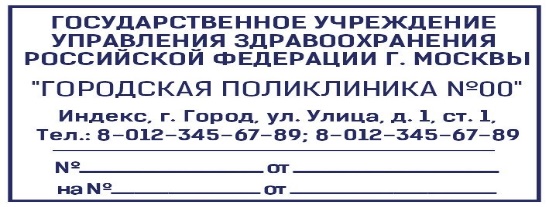  Н аименование (штамп)                    Форма N 148-1/у-88 медицинской организации                 Утверждена приказом                                         Министерства здравоохранения Наименование (штамп)                    Российской Федерации индивидуального предпринимателя         от 14 января 2019 г. № 4н (указать адрес, номер и дату лицензии, наименование органа государственной власти, выдавшего лицензию)─ ─ ─ ─ ─ ─ ─ ─ ─ ─ ─ ─ ─ ─ ─ ─ ─ ─ ─ ─ ─                                   ┌─┐┌─┐┌─┐┌─┐   ┌─┐┌─┐┌─┐┌─┐┌─┐                             Серия |0||0||1||2| № |2||4||5||3||5|                                   └─┘└─┘└─┘└─┘   └─┘└─┘└─┘└─┘└─┘ РЕЦЕПТ                           «_15_» ______мая_______ 20_19_ г.                                     (дата оформления рецепта)                 (взрослый, детский - нужное подчеркнуть) Фамилия, инициалы имени и отчества (последнее - при наличии) пациента _____________Петров Н.В._______________________________________ Дата рождения_26.10.1971 г._____________________________________________ Адрес места жительства или N медицинской карты  амбулаторного  пациента, получающего медицинскую помощь в амбулаторных условиях  365________________________________ Фамилия, инициалы имени и отчества (последнее -  при  наличии)  лечащего врача (фельдшера, акушерки) __ Андреева А.А._________________________________ Rp: Tabl. "Pentalginum-ICN" N 6D.S. Внутрь по 1 таблетке два раза в день, в течение 3 дней─ ─ ─ ─ ─ ─ ─ ─ ─ ─ ─ ─ ─ ─ ─ ─ ─ ─ ─ ─ ─ ─ ─ ─ ─ ─ ─ ─ ─ ─ ─ ─ ─ ─ ─ ─ ─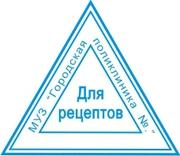 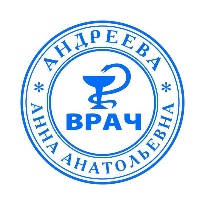  Подпись и печать лечащего врача  Андреева                 М.П. (подпись фельдшера, акушерки)					                  Рецепт действителен в течение 15 днейМинистерство здравоохранения Российской Федерации                    Код формы по ОКУД 3108805                                         Медицинская документация Н аименование (штамп)                    Форма N 148-1/у-88 медицинской организации                 Утверждена приказом                                         Министерства здравоохранения Наименование (штамп)                    Российской Федерации индивидуального предпринимателя         от 14 января 2019 г. № 4н (указать адрес, номер и дату лицензии, наименование органа государственной власти, выдавшего лицензию)─ ─ ─ ─ ─ ─ ─ ─ ─ ─ ─ ─ ─ ─ ─ ─ ─ ─ ─ ─ ─                                   ┌─┐┌─┐┌─┐┌─┐   ┌─┐┌─┐┌─┐┌─┐┌─┐                             Серия |0||0||1||2| № |2||4||5||3||5|                                   └─┘└─┘└─┘└─┘   └─┘└─┘└─┘└─┘└─┘ РЕЦЕПТ                           «_15_» ______мая_______ 20_19_ г.                                     (дата оформления рецепта)                 (взрослый, детский - нужное подчеркнуть) Фамилия, инициалы имени и отчества (последнее - при наличии) пациента _____________Петров Н.В._______________________________________ Дата рождения_26.10.1971 г._____________________________________________ Адрес места жительства или N медицинской карты  амбулаторного  пациента, получающего медицинскую помощь в амбулаторных условиях  365________________________________ Фамилия, инициалы имени и отчества (последнее -  при  наличии)  лечащего врача (фельдшера, акушерки) __Андреева А.А._________________________________ Rp: Tabl. "Pentalginum-Н" N 10D.S. Внутрь по 1 таблетке два раза в день, в течение 3 дней─ ─ ─ ─ ─ ─ ─ ─ ─ ─ ─ ─ ─ ─ ─ ─ ─ ─ ─ ─ ─ ─ ─ ─ ─ ─ ─ ─ ─ ─ ─ ─ ─ ─ ─ ─ ─ Подпись и печать лечащего врача  Андреева                 М.П. (подпись фельдшера, акушерки)					                  Рецепт действителен в течение 15 днейМинистерство здравоохранения Российской Федерации                    Код формы по ОКУД 3108805                                         Медицинская документация Н аименование (штамп)                    Форма N 148-1/у-88 медицинской организации                 Утверждена приказом                                         Министерства здравоохранения Наименование (штамп)                    Российской Федерации индивидуального предпринимателя         от 14 января 2019 г. № 4н (указать адрес, номер и дату лицензии, наименование органа государственной власти, выдавшего лицензию)─ ─ ─ ─ ─ ─ ─ ─ ─ ─ ─ ─ ─ ─ ─ ─ ─ ─ ─ ─ ─                                   ┌─┐┌─┐┌─┐┌─┐   ┌─┐┌─┐┌─┐┌─┐┌─┐                             Серия |0||0||1||2| № |2||4||5||3||5|                                   └─┘└─┘└─┘└─┘   └─┘└─┘└─┘└─┘└─┘ РЕЦЕПТ                           «_15_» ______мая_______ 20_19_ г.                                     (дата оформления рецепта)                 (взрослый, детский - нужное подчеркнуть) Фамилия, инициалы имени и отчества (последнее - при наличии) пациента _____________Петров Н.В._______________________________________ Дата рождения_26.10.1971 г._____________________________________________ Адрес места жительства или N медицинской карты  амбулаторного  пациента, получающего медицинскую помощь в амбулаторных условиях  365________________________________ Фамилия, инициалы имени и отчества (последнее -  при  наличии)  лечащего врача (фельдшера, акушерки) __ Андреева А.А._______________________________ Rp: Tabl. "Codelanovum" N 10D.S. Внутрь по 1 таблетке три раза в день, в течение 5 дней─ ─ ─ ─ ─ ─ ─ ─ ─ ─ ─ ─ ─ ─ ─ ─ ─ ─ ─ ─ ─ ─ ─ ─ ─ ─ ─ ─ ─ ─ ─ ─ ─ ─ ─ ─ ─ Подпись и печать лечащего врача  Андреева                 М.П. (подпись фельдшера, акушерки)					                  Рецепт действителен в течение 15 днейМинистерство здравоохранения Российской Федерации                    Код формы по ОКУД 3108805                                         Медицинская документация Н аименование (штамп)                    Форма N 148-1/у-88 медицинской организации                 Утверждена приказом                                         Министерства здравоохранения Наименование (штамп)                    Российской Федерации индивидуального предпринимателя         от 14 января 2019 г. № 4н (указать адрес, номер и дату лицензии, наименование органа государственной власти, выдавшего лицензию)─ ─ ─ ─ ─ ─ ─ ─ ─ ─ ─ ─ ─ ─ ─ ─ ─ ─ ─ ─ ─                                   ┌─┐┌─┐┌─┐┌─┐   ┌─┐┌─┐┌─┐┌─┐┌─┐                             Серия |0||0||1||2| № |2||4||5||3||5|                                   └─┘└─┘└─┘└─┘   └─┘└─┘└─┘└─┘└─┘ РЕЦЕПТ                           «_15_» ______мая_______ 20_19_ г.                                     (дата оформления рецепта)                 (взрослый, детский - нужное подчеркнуть) Фамилия, инициалы имени и отчества (последнее - при наличии) пациента _____________Петров Н.В._______________________________________ Дата рождения_26.10.1971 г._____________________________________________ Адрес места жительства или N медицинской карты  амбулаторного  пациента, получающего медицинскую помощь в амбулаторных условиях  365________________________________ Фамилия, инициалы имени и отчества (последнее -  при  наличии)  лечащего врача (фельдшера, акушерки) __ Андреева А.А _____________________________ Rp: Tabl. "Theophedrinum-Н” N 10D.S. Внутрь 2 таблетки однократно для купирования приступа бронхиальной астмы─ ─ ─ ─ ─ ─ ─ ─ ─ ─ ─ ─ ─ ─ ─ ─ ─ ─ ─ ─ ─ ─ ─ ─ ─ ─ ─ ─ ─ ─ ─ ─ ─ ─ ─ ─ ─ Подпись и печать лечащего врача  Андреева                 М.П. (подпись фельдшера, акушерки)					                  Рецепт действителен в течение 15 днейКомбинированные ЛП (Седальгин-Нео, Седал-М, Омнадрен 250 и Залдиар) имеют группировочные наименования, поэтому выписываются по группировочному наименованию. Седальгин-Нео и Седал-М выписываются одинаково. Эти ЛП зарегистрированы с единственным вариантом количества действующих веществ, кроме того, в ГРЛС дозировка для этих ЛП не указана (в разделе «форма выпуска» в графе дозировка – прочерк), поэтому в рецепте указывается только количество ЛП:Министерство здравоохранения Российской Федерации                    Код формы по ОКУД 3108805                                         Медицинская документация Н аименование (штамп)                    Форма N 148-1/у-88 медицинской организации                 Утверждена приказом                                         Министерства здравоохранения Наименование (штамп)                    Российской Федерации индивидуального предпринимателя         от 14 января 2019 г. № 4н (указать адрес, номер и дату лицензии, наименование органа государственной власти, выдавшего лицензию)─ ─ ─ ─ ─ ─ ─ ─ ─ ─ ─ ─ ─ ─ ─ ─ ─ ─ ─ ─ ─                                   ┌─┐┌─┐┌─┐┌─┐   ┌─┐┌─┐┌─┐┌─┐┌─┐                             Серия |0||0||1||2| № |2||4||5||3||5|                                   └─┘└─┘└─┘└─┘   └─┘└─┘└─┘└─┘└─┘ РЕЦЕПТ                           «_15_» ______мая_______ 20_19_ г.                                     (дата оформления рецепта)                 (взрослый, детский - нужное подчеркнуть) Фамилия, инициалы имени и отчества (последнее - при наличии) пациента _____________Петров Н.В._______________________________________ Дата рождения_26.10.1951 г._____________________________________________ Адрес места жительства или N медицинской карты  амбулаторного  пациента, получающего медицинскую помощь в амбулаторных условиях  365________________________________ Фамилия, инициалы имени и отчества (последнее -  при  наличии)  лечащего врача (фельдшера, акушерки) _ Андреева А.А.______________________________ Rp: Codeini + Coffeini + Methamizoli natrii + Paracetamoli + Phenobarbitali D.t.d. № 10 in tab. S. Внутрь по одной таблетке два раза в сутки во время еды, в течение 3 дней─ ─ ─ ─ ─ ─ ─ ─ ─ ─ ─ ─ ─ ─ ─ ─ ─ ─ ─ ─ ─ ─ ─ ─ ─ ─ ─ ─ ─ ─ ─ ─ ─ ─ ─ ─ ─ Подпись и печать лечащего врача  Андреева                 М.П. (подпись фельдшера, акушерки)					                  Рецепт действителен в течение 15 днейЗалдиар: несмотря на то, что Залдиар  зарегистрирован с единственным вариантом количества действующих веществ, в ГРЛС (в разделе «форма выпуска» в графе дозировка) указана их дозировка, поэтому в рецепте также должна быть указана дозировка действующих веществ:Министерство здравоохранения Российской Федерации                    Код формы по ОКУД 3108805                                         Медицинская документация Н аименование (штамп)                    Форма N 148-1/у-88 медицинской организации                 Утверждена приказом                                         Министерства здравоохранения Наименование (штамп)                    Российской Федерации индивидуального предпринимателя         от 14 января 2019 г. № 4н (указать адрес, номер и дату лицензии, наименование органа государственной власти, выдавшего лицензию)─ ─ ─ ─ ─ ─ ─ ─ ─ ─ ─ ─ ─ ─ ─ ─ ─ ─ ─ ─ ─                                   ┌─┐┌─┐┌─┐┌─┐   ┌─┐┌─┐┌─┐┌─┐┌─┐                             Серия |0||0||1||2| № |2||4||5||3||5|                                   └─┘└─┘└─┘└─┘   └─┘└─┘└─┘└─┘└─┘ РЕЦЕПТ                           «_15_» ______мая_______ 20_19_ г.                                     (дата оформления рецепта)                 (взрослый, детский - нужное подчеркнуть) Фамилия, инициалы имени и отчества (последнее - при наличии) пациента _____________Кузнецов А.В._______________________________________ Дата рождения_26.10.1951 г._____________________________________________ Адрес места жительства или N медицинской карты  амбулаторного  пациента, получающего медицинскую помощь в амбулаторных условиях  365________________________________ Фамилия, инициалы имени и отчества (последнее -  при  наличии)  лечащего врача (фельдшера, акушерки) __ Андреева А.А._______________________________ Rp: Paracetamoli 325 mg + Tramadoli 37,5 mg D.t.d. № 10 in tab. obd.S. Внутрь по одной таблетке два раза в день, в течение 5 дней. Проглотить целиком, запивая большим количеством воды, не разламывать, не разжевывать─ ─ ─ ─ ─ ─ ─ ─ ─ ─ ─ ─ ─ ─ ─ ─ ─ ─ ─ ─ ─ ─ ─ ─ ─ ─ ─ ─ ─ ─ ─ ─ ─ ─ ─ ─ ─ Подпись и печать лечащего врача  Андреева                 М.П. (подпись фельдшера, акушерки)					                  Рецепт действителен в течение 15 днейОмнадрен 250 (аналогично выписывается и Сустанон 250): выписывается по группировочному наименованию, весь состав указывать не надо, тем более, что ЛП зарегистрирован только в одном составе. Поскольку в ГРЛС (в разделе «форма выпуска» в графе дозировка) указана дозировка, она указывается и в рецепте:Министерство здравоохранения Российской Федерации                    Код формы по ОКУД 3108805                                         Медицинская документация Н аименование (штамп)                    Форма N 148-1/у-88 медицинской организации                 Утверждена приказом                                         Министерства здравоохранения Наименование (штамп)                    Российской Федерации индивидуального предпринимателя         от 14 января 2019 г. № 4н (указать адрес, номер и дату лицензии, наименование органа государственной власти, выдавшего лицензию)─ ─ ─ ─ ─ ─ ─ ─ ─ ─ ─ ─ ─ ─ ─ ─ ─ ─ ─ ─ ─                             Серия |0||0||1||2| № |2||4||5||3||5|                                  «_15_» ______мая_______ 20_19_ г.                                     (дата оформления рецепта)                 (взрослый, детский - нужное подчеркнуть) Фамилия, инициалы имени и отчества (последнее - при наличии) пациента ____________–Иванов П.Р._______________________________________ Дата рождения_26.10.1961 г._____________________________________________ Адрес места жительства или N медицинской карты  амбулаторного  пациента, получающего медицинскую помощь в амбулаторных условиях  879________________________________ Фамилия, инициалы имени и отчества (последнее -  при  наличии)  лечащего врача (фельдшера, акушерки) __ Андреева А.А.______________________________ Rp: Sol. Testosteroni (mixtionis Aetherum) oleosae 250 mg/1 ml- 1 ml D.t.d. № 5 in amp. S. Внутримышечно 1 ампула в неделю в течение 5 недель─ ─ ─ ─ ─ ─ ─ ─ ─ ─ ─ ─ ─ ─ ─ ─ ─ ─ ─ ─ ─ ─ ─ ─ ─ ─ ─ ─ ─ ─ ─ ─ ─ ─ ─ ─ ─ Подпись и печать лечащего врача  Андреева                 М.П. (подпись фельдшера, акушерки)					                  Рецепт действителен в течение 15 дней